Предложение по благоустройству общественной территории с. Крылово ул. Ленина.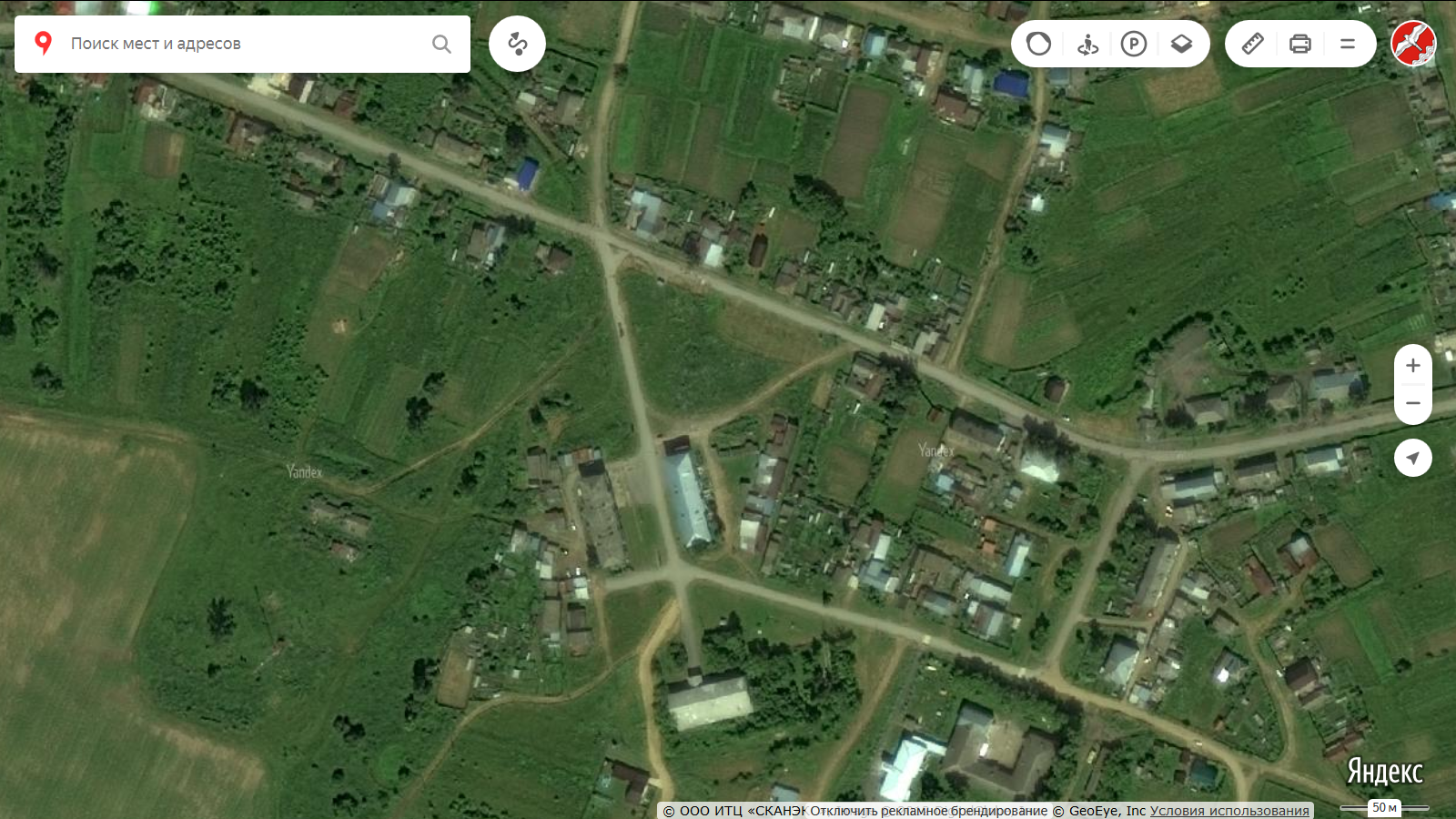 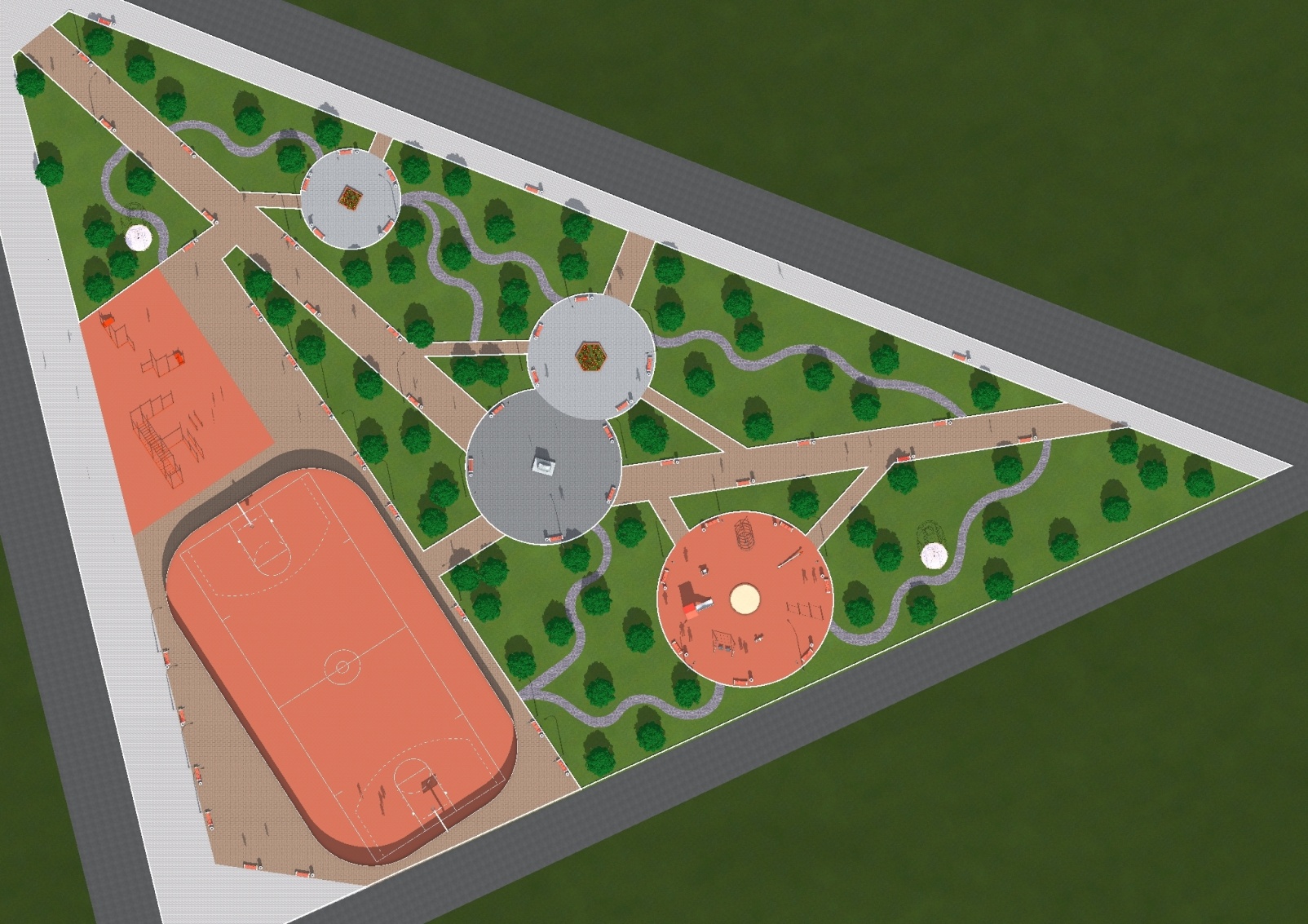 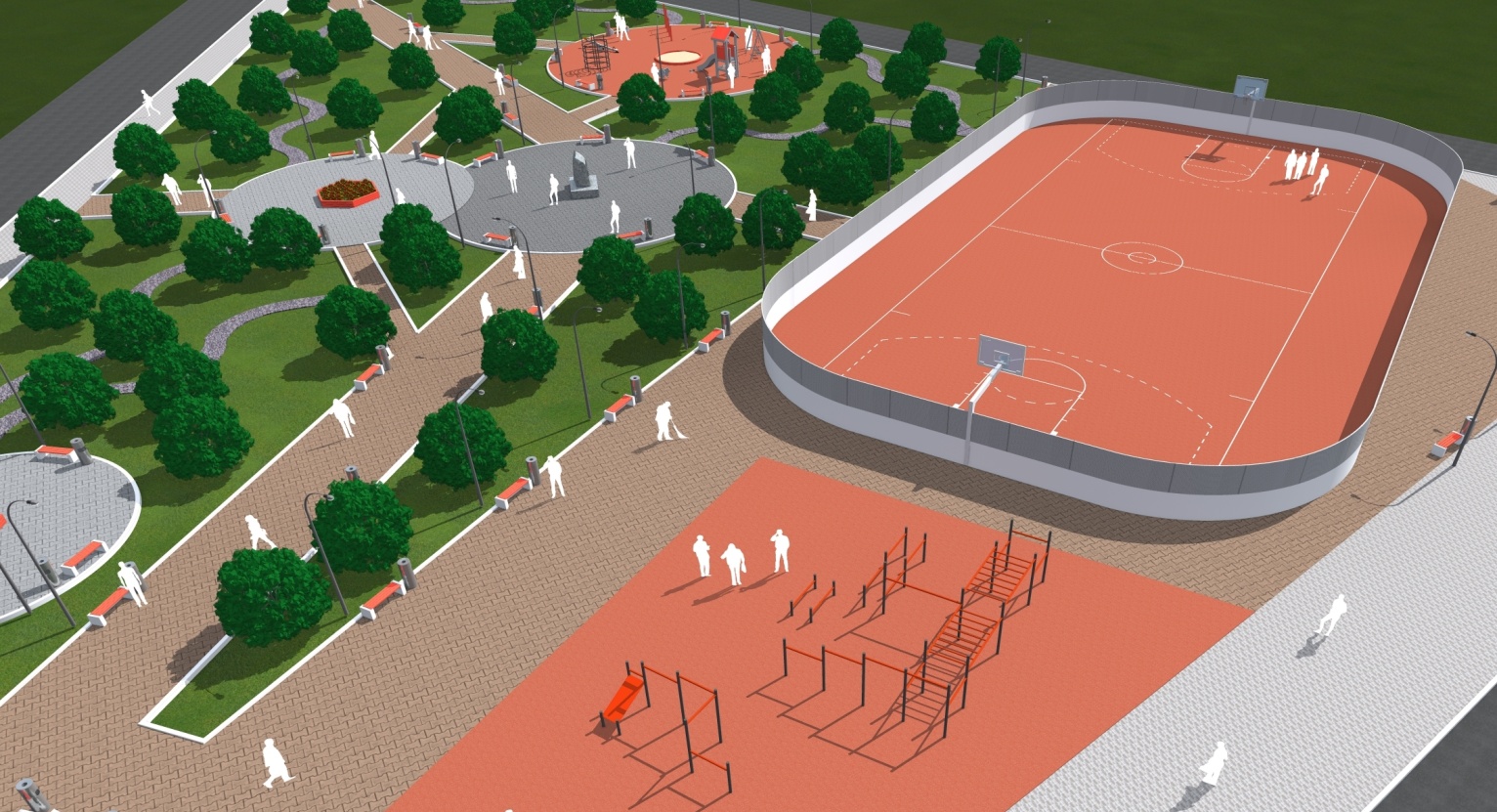 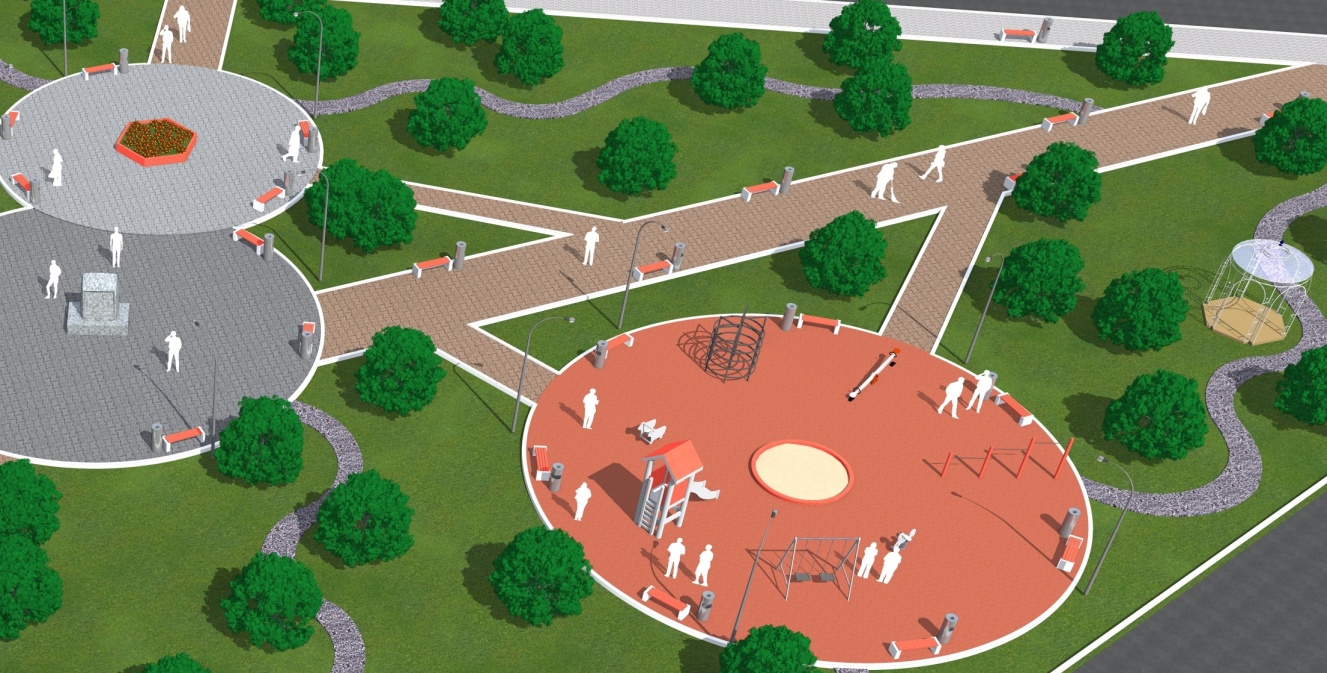 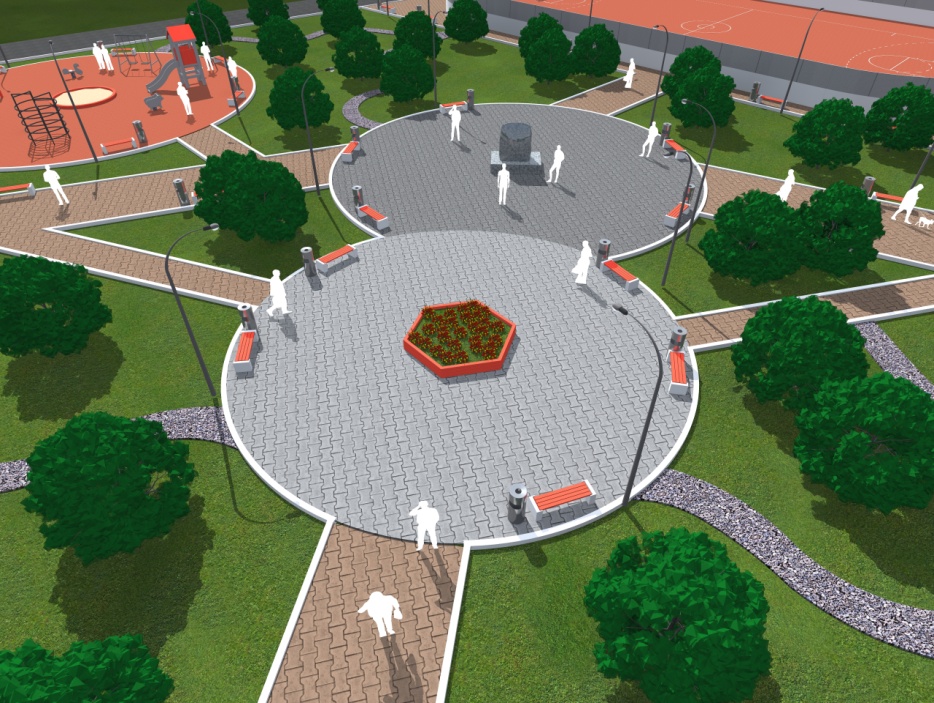 